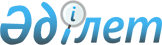 О внесении изменений в решение Сырымского районного маслихата от 29 декабря 2018 года № 34-2 "О районном бюджете на 2019-2021 годы"
					
			Утративший силу
			
			
		
					Решение Сырымского районного маслихата Западно-Казахстанской области от 11 октября 2019 года № 44-1. Зарегистрировано Департаментом юстиции Западно-Казахстанской области 14 октября 2019 года № 5823. Утратило силу решением Сырымского районного маслихата Западно-Казахстанской области от 13 февраля 2020 года № 51-5
      Сноска. Утратило силу решением Сырымского районного маслихата Западно-Казахстанской области от 13.02.2020 № 51-5 (вводится в действие со дня первого официального опубликования).
      В соответствии с Бюджетным кодексом Республики Казахстан от 4 декабря 2008 года, Законом Республики Казахстан "О местном государственном управлении и самоуправлении в Республике Казахстан" от 23 января 2001 года, районный маслихат РЕШИЛ:
      1. Внести в решение Сырымского районного маслихата от 29 декабря 2018 года № 34-2 "О районном бюджете на 2019-2021 годы" (зарегистрированное в Реестре государственной регистрации нормативных правовых актов №5492, опубликованное 9 января 2019 года в Эталонном контрольном банке нормативных правовых актов Республики Казахстан) следующие изменения:
      пункт 1 изложить в следующей редакции:
      "1. Утвердить районный бюджет на 2019–2021 годы согласно приложениям 1, 2 и 3 соответственно, в том числе на 2019 год в следующих объемах:
      1) доходы – 5 513 424 тысячи тенге:
      налоговые поступления – 390 023 тысячи тенге;
      неналоговые поступления – 6 725 тысяч тенге;
      поступления от продажи основного капитала – 13 220 тысяч тенге;
      поступления трансфертов – 5 103 456 тысяч тенге;
      2) затраты – 5 525 712 тысяч тенге;
      3) чистое бюджетное кредитование – 91 264 тысячи тенге:
      бюджетные кредиты – 122 163 тысячи тенге;
      погашение бюджетных кредитов – 30 899 тысяч тенге;
      4) сальдо по операциям с финансовыми активами – 21 177 тысяч тенге:
      приобретение финансовых активов – 21 177 тысяч тенге;
      поступления от продажи финансовых активов государства - 0 тенге;
      5) дефицит (профицит) бюджета – - 124 729 тысяч тенге;
      6) финансирование дефицита (использование профицита) бюджета – 124 729 тысяч тенге:
      поступление займов – 122 163 тысячи тенге;
      погашение займов – 30 899 тысяч тенге;
      используемые остатки бюджетных средств – 33 465 тысяч тенге.";
      пункт 3 изложить в следующей редакции:
      "3. Учесть в районном бюджете на 2019 год поступление целевых трансфертов и кредитов из Национального фонда Республики Казахстан, республиканского, областного бюджета в общей сумме 2 231 036 тысяч тенге:
      1) трансферты из Национального фонда – 149 493 тысячи тенге:
      на выплату государственной адресной социальной помощи – 88 384 тысячи тенге;
      на предоставление государственных грантов на реализацию новых бизнес-идей, в том числе молодежь категории "NEET", членами малообеспеченных многодетных семей, малообеспеченные трудоспособные инвалиды – 25 250 тысяч тенге;
      на краткосрочное профессиональное обучение рабочих кадров по востребованным на рынке труда профессиям и навыкам – 35 859 тысяч тенге;
      2) трансферты из республиканского бюджета в сумме – 1 726 229 тысяч тенге:
      на повышение заработной платы отдельных категорий гражданских служащих, работников организаций, содержащихся за счет средств государственного бюджета, работников казенных предприятий в связи с изменением размера минимальной заработной платы – 508 821 тысяча тенге;
      на увеличение оплаты труда учителей и педагогов-психологов организаций начального, основного и общего среднего образования – 215 327 тысяч тенге;
      на оказание специальных социальных услуг престарелым и инвалидам в условиях полустационара и на дому – 3 806 тысяч тенге;
      на увеличение норм обеспечения инвалидов обязательными гигиеническими средствами – 4 997 тысяч тенге;
      на расширение перечня технических вспомогательных средств – 3 092 тысячи тенге;
      на частичное субсидирование заработной платы – 8 215 тысяч тенге;
      на молодежную практику – 29 164 тысячи тенге;
      на внедрение консультантов по социальной работе и ассистентов в центрах занятости населения – 8 277 тысяч тенге;
      на выплату государственной адресной социальной помощи – 179 080 тысяч тенге;
      на предоставление государственных грантов на реализацию новых бизнес-идей, в том числе молодежь категории "NEET", членами малообеспеченных многодетных семей, малообеспеченные трудоспособные инвалиды – 16 160 тысяч тенге;
      на средний ремонт подъездной дороги села Алгабас – 110 636 тысяч тенге;
      на реконструкцию водопровода сел Косарал, Жетикуль – 168 197 тысяч тенге;
      на реконструкцию водопровода села Тоганас – 100 000 тысяч тенге;
      на компенсацию потерь нижестоящих бюджетов в связи с изменением законодательства – 46 054 тысячи тенге;
      на строительство трехэтажного многоквартирного жилого дома в селе Жымпиты – 303 123 тысячи тенге;
      на повышение заработной платы отдельных категорий административных государственных служащих – 21 280 тысяч тенге;
      3) трансферты из областного бюджета в сумме – 233 151 тысяча тенге:
      на выплату государственной адресной социальной помощи – 20 420 тысяч тенге;
      на молодежную практику – 3 030 тысяч тенге;
      на краткосрочное профессиональное обучение рабочих кадров по востребованным на рынке труда профессиям и навыкам – 11 603 тысячи тенге;
      на средний ремонт подъездной дороги села Алгабас – 89 140 тысяч тенге;
      на приобретение учебников и учебно-методических пособий для школ района в связи с переходом на обновленное содержание 1, 4, 9, 10 классов и предшкольной подготовки – 70 157 тысяч тенге;
      на строительство трехэтажного многоквартирного жилого дома в селе Жымпиты – 15 880 тысяч тенге;
      на подписку к порталу "Виртуальная лаборатория" и участие учителей в тренинге – 2 750 тысяч тенге;
      на предоставление государственных грантов на реализацию новых бизнес-идей, в том числе молодежь категории "NEET", членами малообеспеченных многодетных семей, малообеспеченные трудоспособные инвалиды – 2 525 тысяч тенге;
      на разработку проектно-сметной документации на реконструкцию автомобильной дороги, ведущей к мавзолею "Әулие Дадем Баба" - 10 051 тысяча тенге;
      на разработку экспертного заключения на проектно-сметную документацию по реконструкции автомобильной дороги, ведущую к мавзолею "Әулие Дадем Баба" – 600 тысяч тенге;
      на разработку проектно-сметной документации на реконструкцию подъездной дороги села Булан – 6 395 тысяч тенге;
      на изготовление экспертного заключения на проектно-сметную документацию по реконструкции подъездной дороги села Булан – 600 тысяч тенге;
      4) бюджетные кредиты в сумме – 122 163 тысячи тенге:
      бюджетные кредиты для реализации мер социальной поддержки специалистов – 122 163 тысячи тенге.";
      приложение 1 к указанному решению изложить в новой редакции согласно приложению к настоящему решению.
      2. Главному специалисту аппарата Сырымского районного маслихата (А.Орашева) обеспечить государственную регистрацию данного решения в органах юстиции, его официальное опубликование в Эталонном контрольном банке нормативных правовых актов Республики Казахстан и в средствах массовой информации.
      3. Настоящее решение вводится в действие с 1 января 2019 года. Районный бюджет на 2019 год
					© 2012. РГП на ПХВ «Институт законодательства и правовой информации Республики Казахстан» Министерства юстиции Республики Казахстан
				
      Председатель сессии 

А. Дуйсенгалиев

      Секретарь районного маслихата 

Ш. Дуйсенгалиева
Приложение
к решению Сырымского
районного маслихата
от 11 октября 2019 года №44-1Приложение 1
к решению Сырымского
районного маслихата
от 29 декабря 2018 года №34-2
Категория
Категория
Категория
Категория
Категория
Сумма, тысяч тенге
Класс
Класс
Класс
Класс
Сумма, тысяч тенге
Подкласс
Подкласс
Подкласс
Сумма, тысяч тенге
Специфика
Специфика
Сумма, тысяч тенге
Наименование
Наименование
Сумма, тысяч тенге
1
2
3
4
4
5
1) Доходы
1) Доходы
5 513 424
1
Налоговые поступления
Налоговые поступления
390 023
01
Подоходный налог
Подоходный налог
128 742
2
Индивидуальный подоходный налог
Индивидуальный подоходный налог
128 742
03
Социальный налог
Социальный налог
174 100
1
Социальный налог
Социальный налог
174 100
04
Налоги на собственность
Налоги на собственность
77 581
1
Налоги на имущество
Налоги на имущество
59 721
3
Земельный налог
Земельный налог
1 981
4
Налог на транспортные средства
Налог на транспортные средства
13 379
5
Единый земельный налог
Единый земельный налог
2 500
05
Внутренние налоги на товары, работы и услуги
Внутренние налоги на товары, работы и услуги
7 800
2
Акцизы
Акцизы
1 700
3
Поступления за использование природных и других ресурсов
Поступления за использование природных и других ресурсов
3 500
4
Сборы за ведение предпринимательской и профессиональной деятельности
Сборы за ведение предпринимательской и профессиональной деятельности
2 600
08
Обязательные платежи, взимаемые за совершение юридически значимых действий и (или) выдачу документов уполномоченными на то государственными органами или должностными лицами
Обязательные платежи, взимаемые за совершение юридически значимых действий и (или) выдачу документов уполномоченными на то государственными органами или должностными лицами
1 800
1
Государственная пошлина
Государственная пошлина
1 800
2
Неналоговые поступления
Неналоговые поступления
6 725
01
Доходы от государственной собственности
Доходы от государственной собственности
5 425
5
Доходы от аренды имущества, находящегося в государственной собственности
Доходы от аренды имущества, находящегося в государственной собственности
5 425
06
Прочие неналоговые поступления
Прочие неналоговые поступления
1 300
1
Прочие неналоговые поступления
Прочие неналоговые поступления
1 300
3
Поступления от продажи основного капитала
Поступления от продажи основного капитала
13 220
01
Продажа государственного имущества, закрепленного за государственными учреждениями
Продажа государственного имущества, закрепленного за государственными учреждениями
5 000
1
Продажа государственного имущества, закрепленного за государственными учреждениями
Продажа государственного имущества, закрепленного за государственными учреждениями
5 000
03
Продажа земли и нематериальных активов
Продажа земли и нематериальных активов
8 220
1
Продажа земли
Продажа земли
8 220
4
Поступления трансфертов
Поступления трансфертов
5 103 456
02
Трансферты из вышестоящих органов государственного управления
Трансферты из вышестоящих органов государственного управления
5 103 456
2
Трансферты из областного бюджета
Трансферты из областного бюджета
5 103 456
Функциональная группа 
Функциональная группа 
Функциональная группа 
Функциональная группа 
Функциональная группа 
Сумма, тысяч тенге
Функциональная подгруппа
Функциональная подгруппа
Функциональная подгруппа
Функциональная подгруппа
Сумма, тысяч тенге
Администратор бюджетных программ
Администратор бюджетных программ
Администратор бюджетных программ
Сумма, тысяч тенге
Программа
Программа
Сумма, тысяч тенге
Наименование
Сумма, тысяч тенге
1
2
3
4
5
6
2) Затраты
5 525 712
01
Государственные услуги общего характера
358 399
1
Представительные, исполнительные и другие органы, выполняющие общие функции государственного управления
287 217
112
Аппарат маслихата района (города областного значения)
23 206
001
Услуги по обеспечению деятельности маслихата района (города областного значения)
23 206
122
Аппарат акима района (города областного значения)
99 599
001
Услуги по обеспечению деятельности акима района (города областного значения)
99 599
003
Капитальные расходы государственного органа
0
123
Аппарат акима района в городе, города районного значения, поселка, села, сельского округа
164 412
001
Услуги по обеспечению деятельности акима района в городе, города районного значения, поселка, села, сельского округа
164 412
022
Капитальные расходы государственного органа
0
2
Финансовая деятельность
639
459
Отдел экономики и финансов района (города областного значения)
639
003
Проведение оценки имущества в целях налогообложения
 639
010
Приватизация, управление коммунальным имуществом, постприватизационная деятельность и регулирование споров, связанных с этим
0
9
Прочие государственные услуги общего характера
70 543
454
Отдел предпринимательства и сельского хозяйства района (города областного значения)
21 418
001
Услуги по реализации государственной политики на местном уровне в области развития предпринимательства и сельского хозяйства
21 418
458
Отдел жилищно-коммунального хозяйства, пассажирского транспорта и автомобильных дорог района (города областного значения)
20 683
001
Услуги по реализации государственной политики на местном уровне в области жилищно-коммунального хозяйства, пассажирского транспорта и автомобильных дорог 
20 683
013
Капитальные расходы государственного органа
0
459
Отдел экономики и финансов района (города областного значения)
28 442
001
Услуги по реализации государственной политики в области формирования и развития экономической политики, государственного планирования, исполнения бюджета и управления коммунальной собственностью района (города областного значения)
23 722
113
Целевые текущие трансферты из местных бюджетов
4 720
466
Отдел архитектуры, градостроительства и строительства района (города областного значения)
0
040
Развитие объектов государственных органов
0
02
Оборона
18 709
1
Военные нужды
6 709
122
Аппарат акима района (города областного значения)
6 709
005
Мероприятия в рамках исполнения всеобщей воинской обязанности
6 709
2
Организация работы по чрезвычайным ситуациям
12 000
122
Аппарат акима района (города областного значения)
12 000
007
Мероприятия по профилактике и тушению степных пожаров районного (городского) масштаба, а также пожаров в населенных пунктах, в которых не созданы органы государственной противопожарной службы
12 000
04
Образование
2 713 925
1
Дошкольное воспитание и обучение
110 875
464
Отдел образования района (города областного значения)
110 875
009
Обеспечение деятельности организаций дошкольного воспитания и обучения
79 697
040
Реализация государственного образовательного заказа в дошкольных организациях образования
31 178
2
Начальное, основное среднее и общее среднее образование
2 493 470
123
Аппарат акима района в городе, города районного значения, поселка, села, сельского округа
1 938
005
Организация бесплатного подвоза учащихся до школы и обратно в сельской местности
1 938
457
Отдел культуры, развития языков, физической культуры и спорта района (города областного значения)
66 391
017
Дополнительное образование для детей и юношества по спорту
66 391
464
Отдел образования района (города областного значения)
2 425 141
003
Общеобразовательное обучение
2 284 206
006
Дополнительное образование для детей
140 935
9
Прочие услуги в области образования
109 580
464
Отдел образования района (города областного значения)
109 580
001
Услуги по реализации государственной политики на местном уровне в области образования
15 652
005
Приобретение и доставка учебников, учебно-методических комплексов для государственных учреждений образования района (города областного значения)
86 940
007
Проведение школьных олимпиад, внешкольных мероприятий и конкурсов районного (городского) масштаба
422
015
Ежемесячные выплаты денежных средств опекунам (попечителям) на содержание ребенка - сироты (детей-сирот), и ребенка (детей), оставшегося без попечения родителей
5 273
067
Капитальные расходы подведомственных государственных учреждений и организаций
921
068
Обеспечение повышения компьютерной грамотности населения
372
05
Здравоохранение
287
9
Прочие услуги в области здравоохранения
287
123
Аппарат акима района в городе, города районного значения, поселка, села, сельского округа
287
002
Организация в экстренных случаях доставки тяжелобольных людей до ближайшей организации здравоохранения, оказывающей врачебную помощь
287
06
Социальная помощь и социальное обеспечение
625 937
1
Социальное обеспечение
312 091
451
Отдел занятости и социальных программ района (города областного значения)
307 584
005
Государственная адресная социальная помощь
307 584
464
Отдел образования района (города областного значения)
4 507
030
Содержание ребенка (детей), переданного патронатным воспитателям
4 507
2
Социальная помощь
281 639
451
Отдел занятости и социальных программ района (города областного значения)
281 639
002
Программа занятости
181 083
006
 Оказание жилищной помощи
2 428
007
Социальная помощь отдельным категориям нуждающихся граждан по решениям местных представительных органов
18 591
010
Материальное обеспечение детей-инвалидов, воспитывающихся и обучающихся на дому
807
014
Оказание социальной помощи нуждающимся гражданам на дому
29 984
017
Обеспечение нуждающихся инвалидов обязательными гигиеническими средствами и предоставление услуг специалистами жестового языка, индивидуальными помощниками в соответствии с индивидуальной программой реабилитации инвалида
19 700
023
Обеспечение деятельности центров занятости населения
29 046
9
Прочие услуги в области социальной помощи и социального обеспечения
32 207
451
Отдел занятости и социальных программ района (города областного значения)
32 207
001
Услуги по реализации государственной политики на местном уровне в области обеспечения занятости и реализации социальных программ для населения 
22 265
011
Оплата услуг по зачислению, выплате и доставке пособий и других социальных выплат
3 044
050
Обеспечение прав и улучшение качества жизни инвалидов в Республике Казахстан
3 092
054
Размещение государственного социального заказа в неправительственных организациях
3 806
07
Жилищно-коммунальное хозяйство
662 254
1
Жилищное хозяйство
337 512
123
Аппарат акима района в городе, города районного значения, поселка, села, сельского округа
0
007
Организация сохранения государственного жилищного фонда города районного значения, поселка, села, сельского округа
0
458
Отдел жилищно-коммунального хозяйства, пассажирского транспорта и автомобильных дорог района (города областного значения)
16 809
003
Организация сохранения государственного жилищного фонда
4 809
004
Обеспечение жильем отдельных категорий граждан
12 000
466
Отдел архитектуры, градостроительства и строительства района (города областного значения)
320 703
003
Проектирование и (или) строительство, реконструкция жилья коммунального жилищного фонда
319 703
004
Проектирование, развитие и (или) обустройство инженерно-коммуникационной инфраструктуры
1 000
2
Коммунальное хозяйство
276 444
458
Отдел жилищно-коммунального хозяйства, пассажирского транспорта и автомобильных дорог района (города областного значения)
7 054
012
Функционирование системы водоснабжения и водоотведения
6 354
027
Организация эксплуатации сетей газификации, находящихся в коммунальной собственности районов (городов областного значения)
700
466
Отдел архитектуры, градостроительства и строительства района (города областного значения)
269 390
005
Развитие коммунального хозяйства
693
007
Развитие благоустройства городов и населенных пунктов
0
058
Развитие системы водоснабжения и водоотведения в сельских населенных пунктах
268 697
3
Благоустройство населенных пунктов
48 298
123
Аппарат акима района в городе, города районного значения, поселка, села, сельского округа
18 400
008
Освещение улиц населенных пунктов
7 951
009
Обеспечение санитарии населенных пунктов
6 740
011
Благоустройство и озеленение населенных пунктов
3 709
458
Отдел жилищно-коммунального хозяйства, пассажирского транспорта и автомобильных дорог района (города областного значения)
29 898
015
Освещение улиц в населенных пунктах
12 446
018
Благоустройство и озеленение населенных пунктов
17 452
08
Культура, спорт, туризм и информационное пространство
486 505
1
Деятельность в области культуры
230 560
457
Отдел культуры, развития языков, физической культуры и спорта района (города областного значения)
230 560
003
Поддержка культурно-досуговой работы
230 560
2
Спорт
84 231
457
Отдел культуры, развития языков, физической культуры и спорта района (города областного значения)
51 902
008
Развитие массового спорта и национальных видов спорта 
1 094
009
Проведение спортивных соревнований на районном (города областного значения) уровне
46 608
010
Подготовка и участие членов сборных команд района (города областного значения) по различным видам спорта на областных спортивных соревнованиях
4 200
466
Отдел архитектуры, градостроительства и строительства района (города областного значения)
32 329
008
Развитие объектов спорта
32 329
3
Информационное пространство
107 072
456
Отдел внутренней политики района (города областного значения)
9 700
002
Услуги по проведению государственной информационной политики 
9 700
457
Отдел культуры, развития языков, физической культуры и спорта района (города областного значения)
97 372
006
Функционирование районных (городских) библиотек
97 036
007
Развитие государственного языка и других языков народа Казахстана
336
9
Прочие услуги по организации культуры, спорта, туризма и информационного пространства
64 642
456
Отдел внутренней политики района (города областного значения)
45 145
001
Услуги по реализации государственной политики на местном уровне в области информации, укрепления государственности и формирования социального оптимизма граждан
18 915
003
Реализация мероприятий в сфере молодежной политики
26 230
457
Отдел культуры, развития языков, физической культуры и спорта района (города областного значения)
19 497
001
Услуги по реализации государственной политики на местном уровне в области культуры, развития языков, физической культуры и спорта 
18 456
014
Капитальные расходы государственного органа
941
032
Капитальные расходы подведомственных государственных учреждений и организаций
100
10
Сельское, водное, лесное, рыбное хозяйство, особо охраняемые природные территории, охрана окружающей среды и животного мира, земельные отношения
142 584
1
Сельское хозяйство
102 948
473
Отдел ветеринарии района (города областного значения)
102 948
001
Услуги по реализации государственной политики на местном уровне в сфере ветеринарии
11 164
005
Обеспечение функционирования скотомогильников (биотермических ям)
2 139
006
Организация санитарного убоя больных животных
4 500
007
Организация отлова и уничтожения бродячих собак и кошек
2 562
008
Возмещение владельцам стоимости изымаемых и уничтожаемых больных животных, продуктов и сырья животного происхождения
0
010
Проведение мероприятий по идентификации сельскохозяйственных животных
1 431
011
Проведение противоэпизоотических мероприятий
79 682
047
Возмещение владельцам стоимости обезвреженных (обеззараженных) и переработанных без изъятия животных, продукции и сырья животного происхождения, представляющих опасность для здоровья животных и человека
1 470
6
Земельные отношения
12 036
463
Отдел земельных отношений района (города областного значения)
12 036
001
Услуги по реализации государственной политики в области регулирования земельных отношений на территории района (города областного значения)
12 036
9
Прочие услуги в области сельского, водного, лесного, рыбного хозяйства, охраны окружающей среды и земельных отношений
27 600
459
Отдел экономики и финансов района (города областного значения)
27 600
099
Реализация мер по оказанию социальной поддержки специалистов
27 600
11
Промышленность, архитектурная, градостроительная и строительная деятельность
35 241
2
Архитектурная, градостроительная и строительная деятельность
35 241
466
Отдел архитектуры, градостроительства и строительства района (города областного значения)
35 241
001
Услуги по реализации государственной политики в области строительства, улучшения архитектурного облика городов, районов и населенных пунктов области и обеспечению рационального и эффективного градостроительного освоения территории района (города областного значения)
17 789
013
Разработка схем градостроительного развития территории района, генеральных планов городов районного (областного) значения, поселков и иных сельских населенных пунктов
11 612
015
Капитальные расходы государственного органа
5 840
12
Транспорт и коммуникации
257 756
1
Автомобильный транспорт
257 756
458
Отдел жилищно-коммунального хозяйства, пассажирского транспорта и автомобильных дорог района (города областного значения)
257 756
022
Развитие транспортной инфраструктуры
18 146
023
Обеспечение функционирования автомобильных дорог
39 834
045
Капитальный и средний ремонт автомобильных дорог районного значения и улиц населенных пунктов
 0
051
Реализация приоритетных проектов транспортной инфраструктуры
199 776
13
Прочие
17 129
9
Прочие
17 129
457
Отдел культуры, развития языков, физической культуры и спорта района (города областного значения)
0
040
Реализация мер по содействию экономическому развитию регионов в рамках Программы развития регионов до 2020 года
0
459
Отдел экономики и финансов района (города областного значения)
17 129
012
Резерв местного исполнительного органа района (города областного значения) 
8 310
026
Целевые текущие трансферты бюджетам города районного значения, села, поселка, сельского округа на повышение заработной платы отдельных категорий гражданских служащих, работников организаций, содержащихся за счҰт средств государственного бюджета, работников казҰнных предприятий
5 758
066
Целевые текущие трансферты бюджетам города районного значения, села, поселка, сельского округа на повышение заработной платы отдельных категорий административных государственных служащих
3 061
14
Обслуживание долга
60
1
Обслуживание долга
60
459
Отдел экономики и финансов района (города областного значения)
60
021
Обслуживание долга местных исполнительных органов по выплате вознаграждений и иных платежей по займам из областного бюджета
60
15
Трансферты
206 926
1
Трансферты
206 926
459
Отдел экономики и финансов района (города областного значения)
206 926
006
Возврат неиспользованных (недоиспользованных) целевых трансфертов
4
024
Целевые текущие трансферты из нижестоящего бюджета на компенсацию потерь вышестоящего бюджета в связи с изменением законодательства
159 706
038
Субвенции
43 171
049
Возврат трансфертов общего характера в случаях, предусмотренных бюджетным законодательством
 0
051
Трансферты органам местного самоуправления 
4 045
054
Возврат сумм неиспользованных (недоиспользованных) целевых трансфертов, выделенных из республиканского бюджета за счет целевого трансферта из Национального фонда Республики Казахстан
0
3) Чистое бюджетное кредитование
91 264
Бюджетные кредиты
122 163
07
Жилищно-коммунальное хозяйство
0
1
Жилищное хозяйство
0
458
Отдел жилищно-коммунального хозяйства, пассажирского транспорта и автомобильных дорог района (города областного значения)
0
053
Кредитование на реконструкцию и строительство систем тепло-, водоснабжения и водоотведения
0
10
Сельское, водное, лесное, рыбное хозяйство, особо охраняемые природные территории, охрана окружающей среды и животного мира, земельные отношения
122 163
9
Прочие услуги в области сельского, водного, лесного, рыбного хозяйства, охраны окружающей среды и земельных отношений
122 163
459
Отдел экономики и финансов района (города областного значения)
122 163
018
Бюджетные кредиты для реализации мер социальной поддержки специалистов
122 163
Категория
Категория
Категория
Категория
Категория
Класс
Класс
Класс
Класс
Подкласс
Подкласс
Подкласс
Специфика
Специфика
Наименование
Сумма
5
Погашение бюджетных кредитов
30 899
01
Погашение бюджетных кредитов
30 899
1
Погашение бюджетных кредитов, выданных из государственного бюджета
30 899
4) Сальдо по операциям с финансовыми активами
21 177
Функциональная группа
Функциональная группа
Функциональная группа
Функциональная группа
Функциональная группа
Функциональная подгруппа
Функциональная подгруппа
Функциональная подгруппа
Функциональная подгруппа
Администратор бюджетных программ
Администратор бюджетных программ
Администратор бюджетных программ
Программа
Программа
Наименование
Сумма
Приобретение финансовых активов
21 177
13
Прочие
21 177
9
Прочие
21 177
458
Отдел жилищно-коммунального хозяйства, пассажирского транспорта и автомобильных дорог района (города областного значения)
19 677
065
Формирование или увеличение уставного капитала юридических лиц
19 677
473
Отдел ветеринарии района (города областного значения)
1 500
065
Формирование или увеличение уставного капитала юридических лиц
1 500
Категория
Категория
Категория
Категория
Категория
Класс
Класс
Класс
Класс
Подкласс
Подкласс
Подкласс
Специфика
Специфика
Наименование
Сумма
6
Поступления от продажи финансовых активов государства
0
01
Поступления от продажи финансовых активов государства
0
2
Поступления от продажи финансовых активов за пределами страны
0
5) Дефицит (профицит) бюджета
-124 729
6) Финансирование дефицита (использование профицита) бюджета
124 729
7
Поступления займов
122 163
01
Внутренние государственные займы
122 163
2
Договоры займа
122 163
03
Займы, получаемые местным исполнительным органом района (города областного значения) 
122 163
Функциональная группа
Функциональная группа
Функциональная группа
Функциональная группа
Функциональная группа
Функциональная подгруппа
Функциональная подгруппа
Функциональная подгруппа
Функциональная подгруппа
Администратор бюджетных программ
Администратор бюджетных программ
Администратор бюджетных программ
Программа
Программа
Наименование
Сумма
16
Погашение займов
30 899
1
Погашение займов
30 899
459
Отдел экономики и финансов района (города областного значения)
30 899
005
Погашение долга местного исполнительного органа перед вышестоящим бюджетом
30 899
Категория
Категория
Категория
Категория
Категория
Класс
Класс
Класс
Класс
Подкласс
Подкласс
Подкласс
Специфика
Специфика
Наименование
Сумма
8
Используемые остатки бюджетных средств
33 465
01
Остатки бюджетных средств
33 465
1
Свободные остатки бюджетных средств
33 465
01
Свободные остатки бюджетных средств
33 465